PARENT PARTY FORM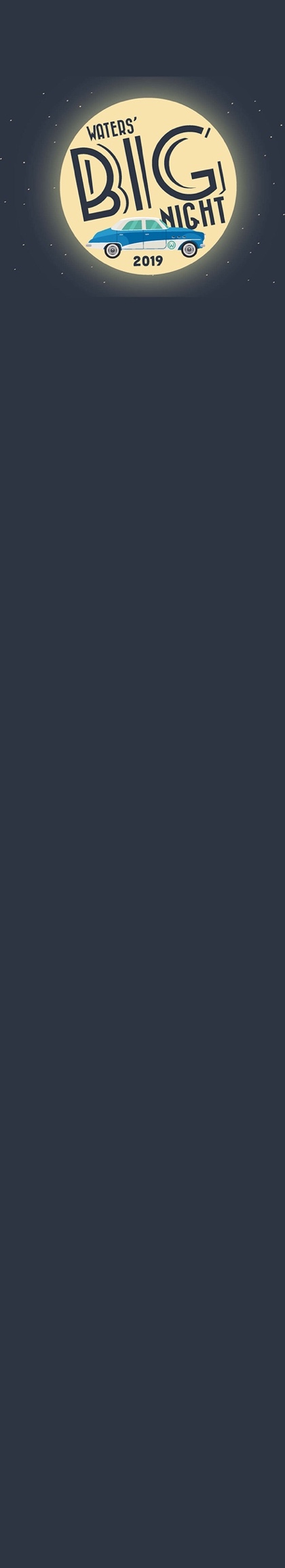 ALL FORMS AND PARTY DETAILS DUE BY SATURDAY, FEBRUARY 9, 2019HOST NAME & INFORMATIONHost(s):Main Contact Person:Email:Phone Number:PARTY INFORMATIONParty Name:Party Description – Please describe party experience in detail:Number of Guests:Cost Per Person:Date of Party:Time of Party:Party Location (address):INFORMATION DELIVERY – ALL INFORMATION DUE BY SATURDAY, FEBRUARY 9, 2019Please email or return this form to Vanessa Summer, vanvic23@msn.com If you have any questions, please do not hesitate to contact Vanessa at the email address above.Thank you for supporting Waters Elementary!